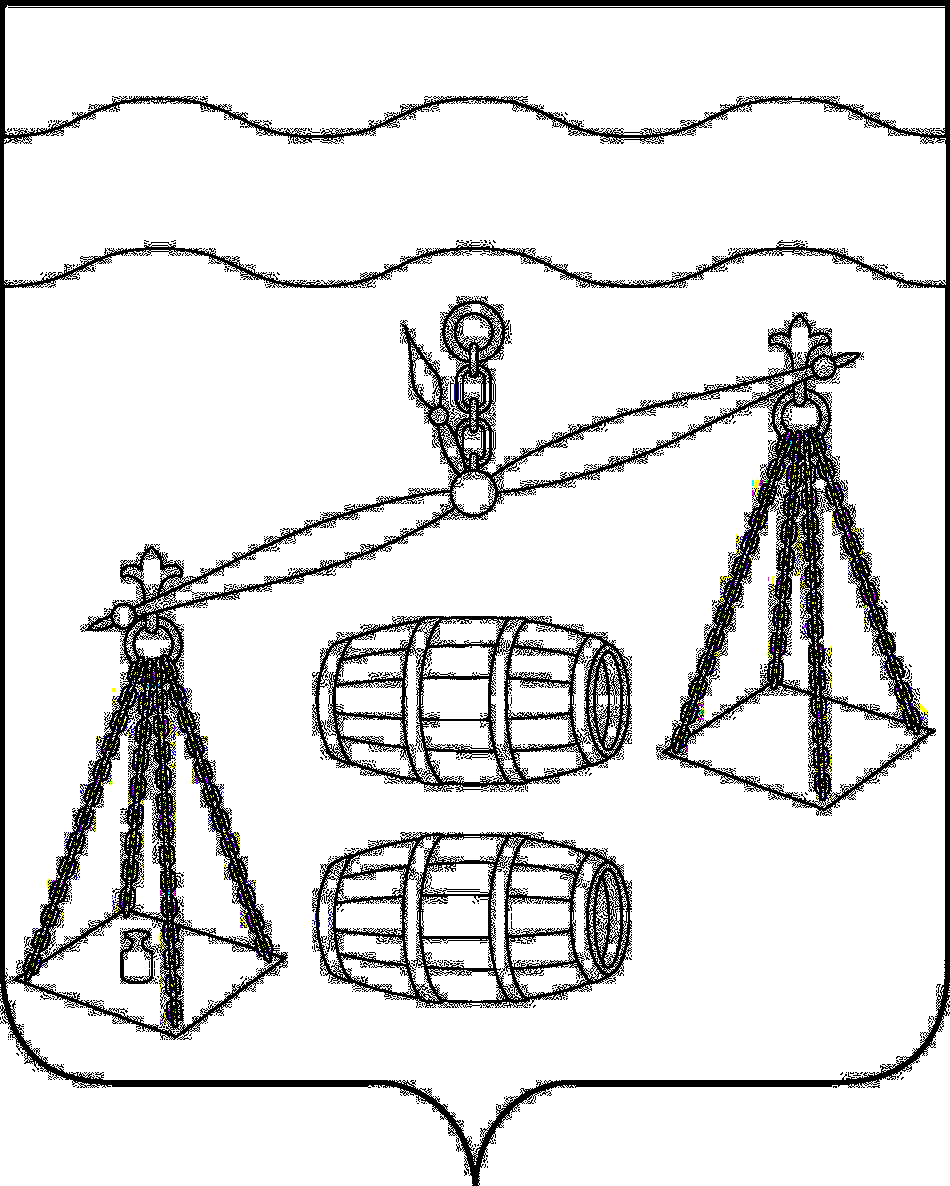 КАЛУЖСКАЯ  ОБЛАСТЬ                            СУХИНИЧСКИЙ  РАЙОН                                СЕЛЬСКАЯ  ДУМАСЕЛЬСКОГО  ПОСЕЛЕНИЯ«СЕЛО ФРОЛОВО»РЕШЕНИЕот  29. 10.2021 года                            		                                             №  72О       порядке       определения      платы за использование  земельных  участков, находящихся в собственности сельского поселения   «Село Фролово»,   для    возведения        гражданами      гаражей, являющихся некапитальными сооружениямиВ соответствии с подпунктом 3 пункта 2 статьи 39.36-1 Земельного кодекса Российской Федерации, Федеральным законом от 06 октября 2003 года № 131-ФЗ «Об общих принципах организации местного самоуправления в Российской Федерации», руководствуясь Уставом сельского поселения «Село Фролово», Сельская Дума сельского поселения «Село Фролово» Р Е Ш И Л А:Установить, что размер платы за использование земельных участков, находящихся в собственности сельского поселения «Село Фролово», для возведения гражданами гаражей, являющихся некапитальными сооружениями, определяется в размере земельного налога, рассчитанного в отношении такого земельного участка пропорционально площади, занимаемой гаражом.Настоящее Решение вступает в силу после его официального обнародования.Контроль за исполнением настоящего Решения возложить на администрацию сельского поселения «Село Фролово».Главасельского поселения«Село Фролово»                                                        Л.Д. Лапшина